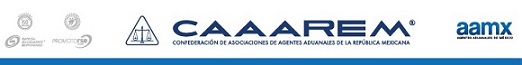 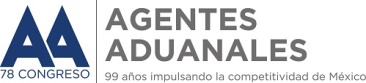 G-0049/2018
México D.F., a 2 de Abril de 2018
Habilitación tecnológica del DODA, en las aduanas de Toluca, Cd. Acuña, Cd. Hidalgo, Altamira y Guadalajara.

A TODA LA COMUNIDAD DE COMERCIO EXTERIOR y ADUANAL:



Hacemos de su conocimiento, el siguiente boletín informativo a través del cual se da a conocer la habilitación del Documento de Operación para Despacho Aduanero (DODA), en las aduanas que a continuación se indican:ATENTAMENTE


RUBEN DARIO RODRIGUEZ LARIOS
DIRECTOR GENERAL
RUBRICA




LRV/UMB/ACG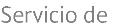 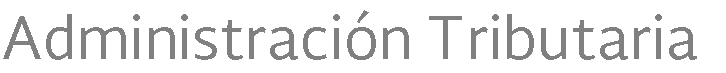 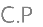 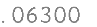 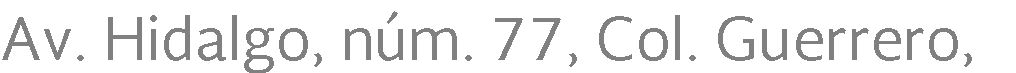 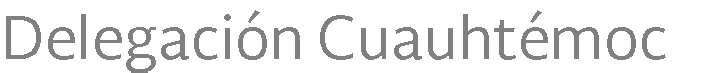 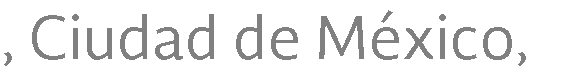 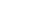 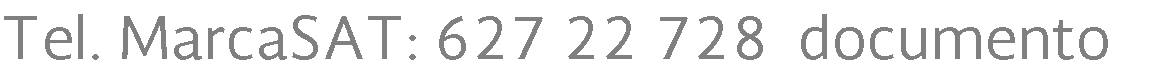 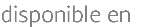 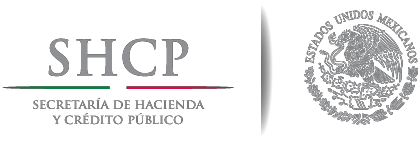 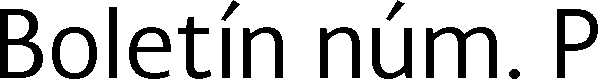 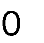 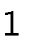 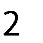 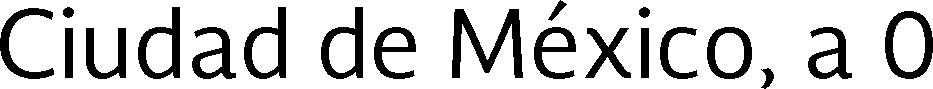 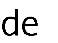 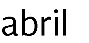 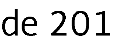 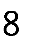 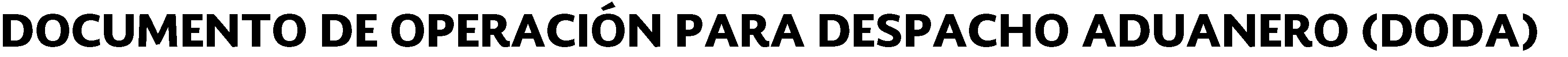 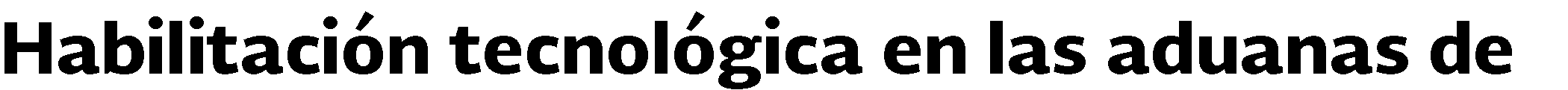 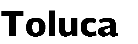 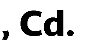 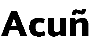 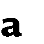 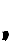 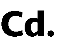 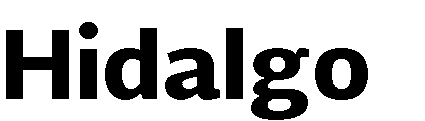 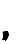 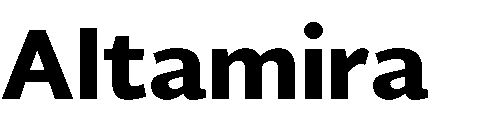 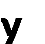 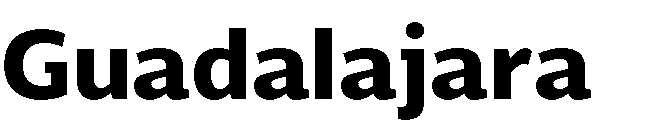 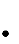 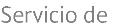 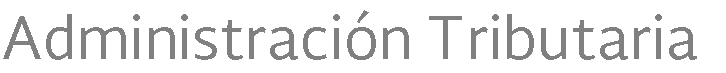 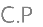 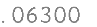 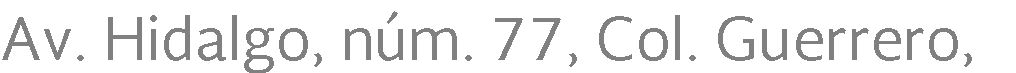 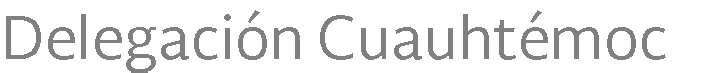 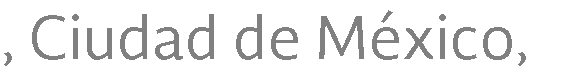 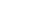 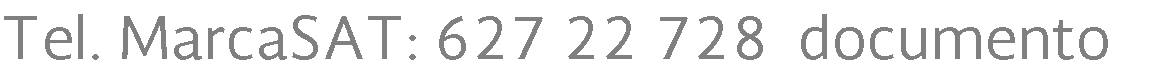 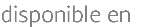 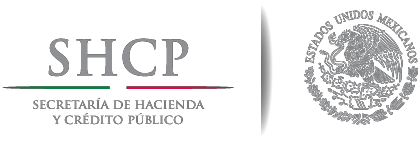 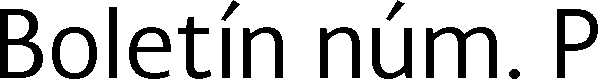 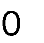 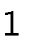 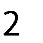 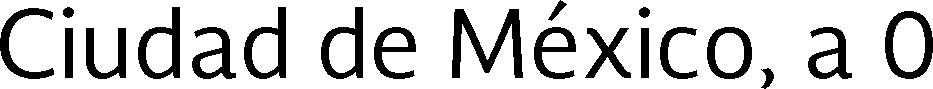 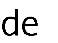 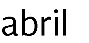 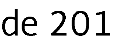 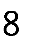 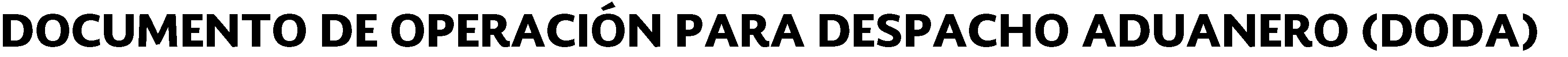 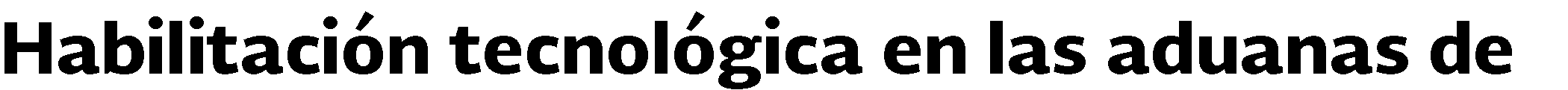 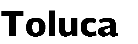 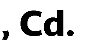 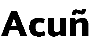 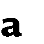 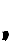 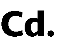 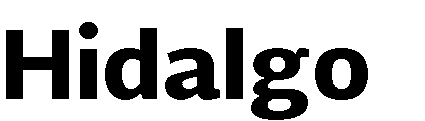 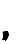 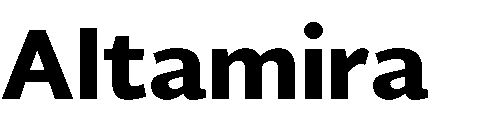 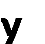 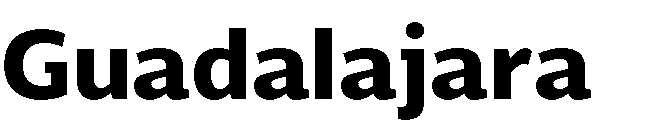 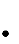 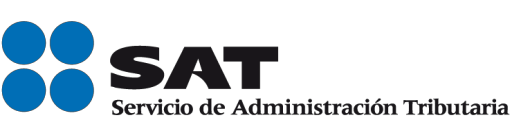 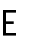 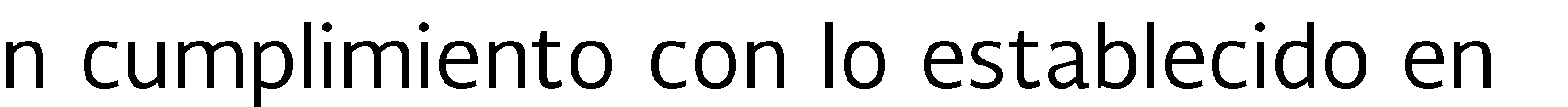 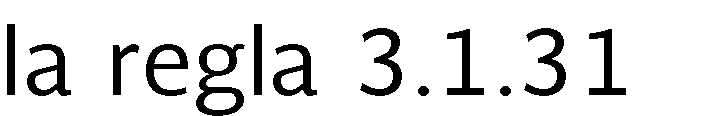 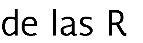 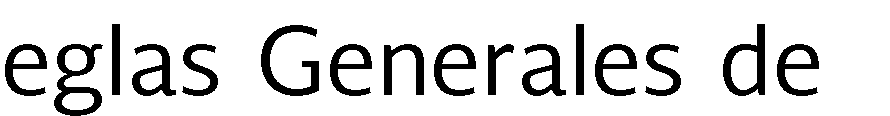 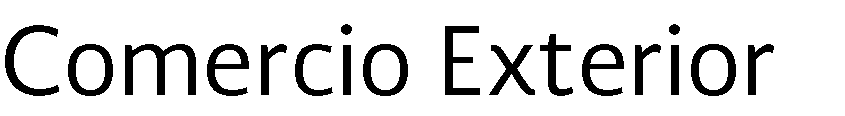 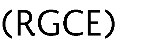 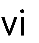 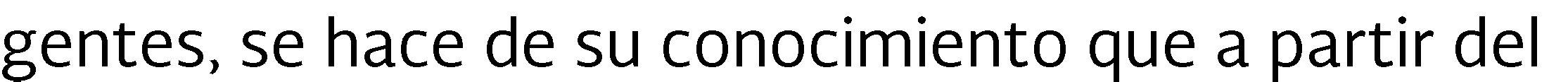 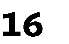 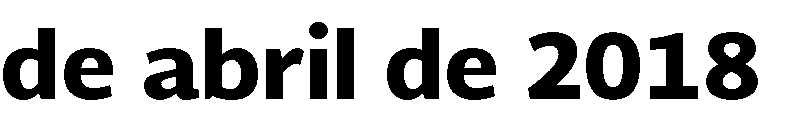 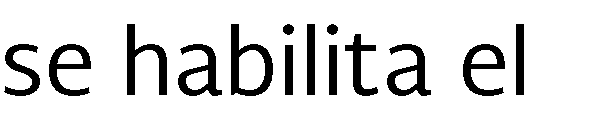 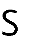 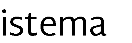 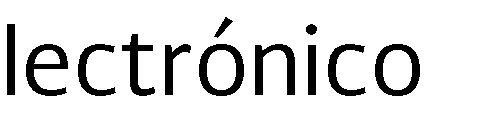 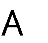 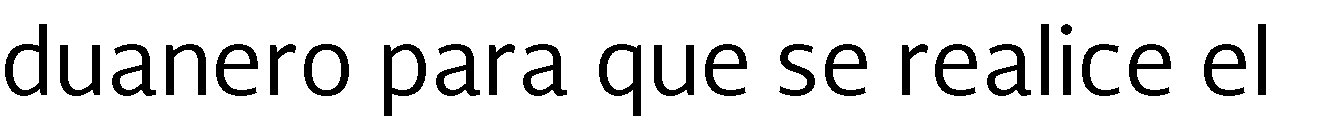 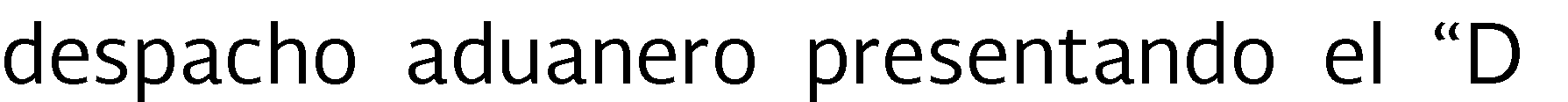 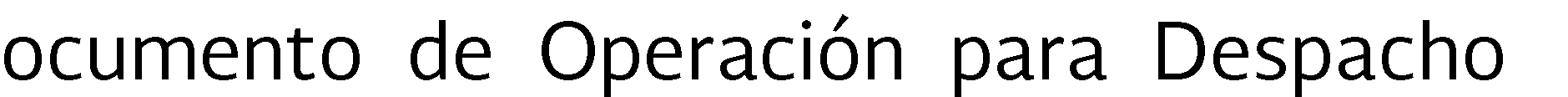 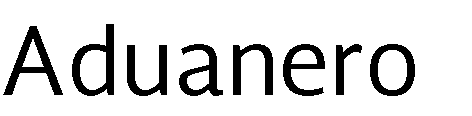 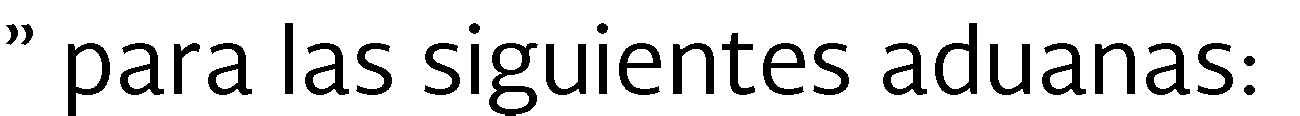 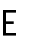 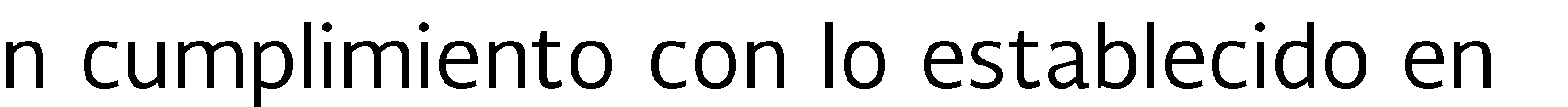 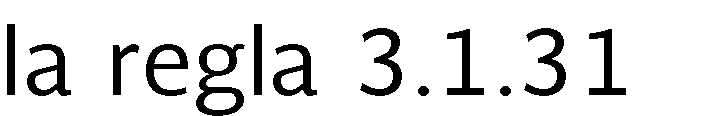 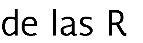 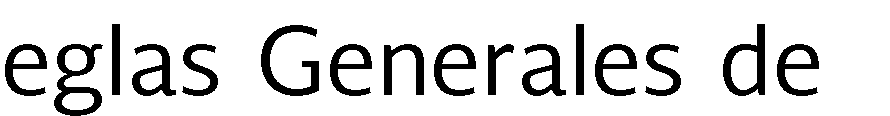 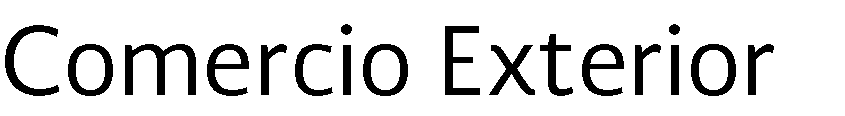 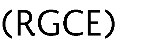 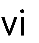 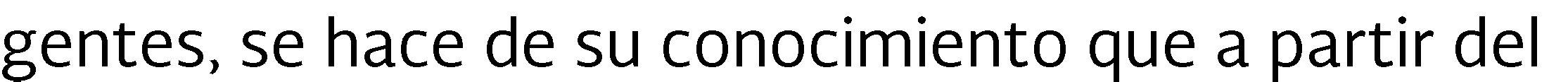 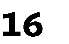 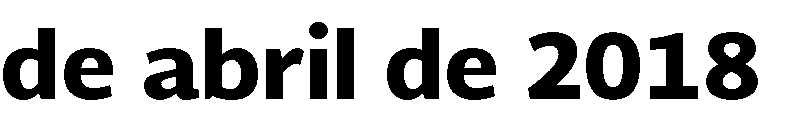 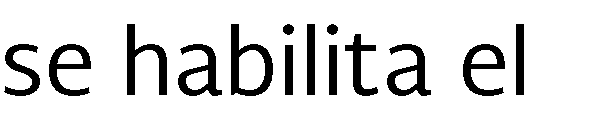 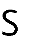 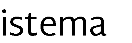 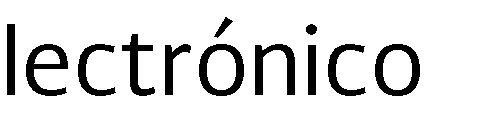 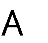 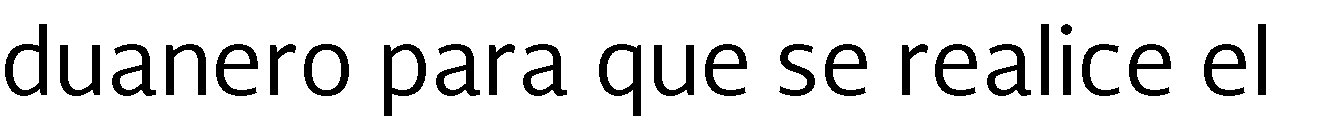 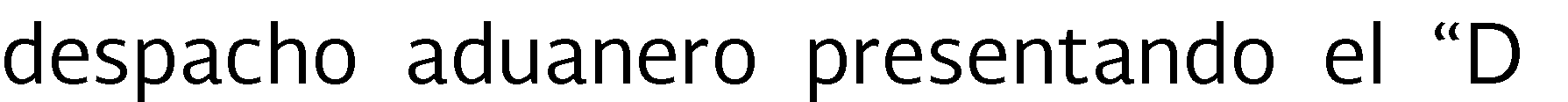 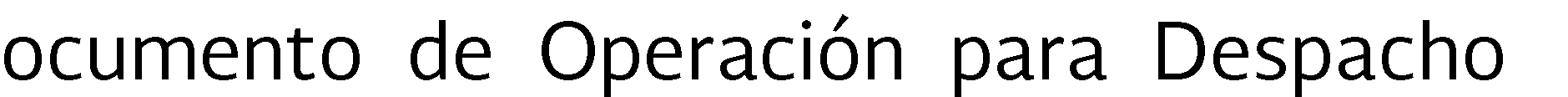 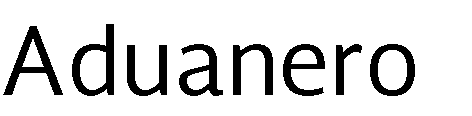 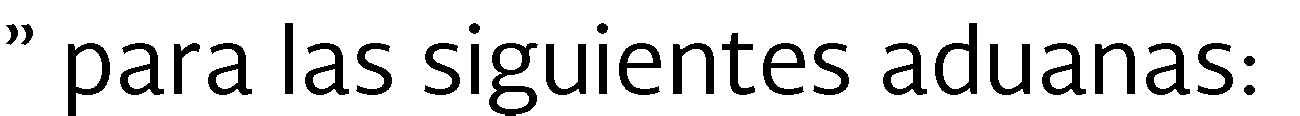 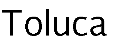 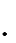 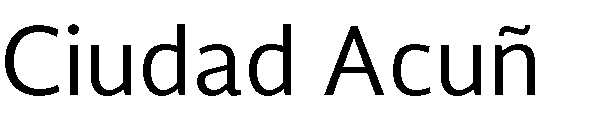 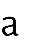 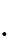 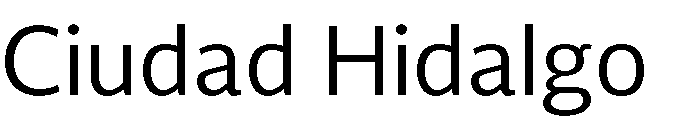 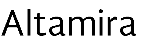 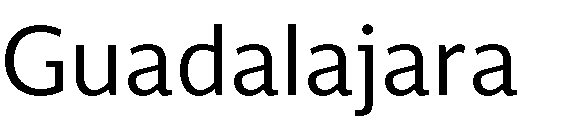 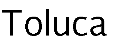 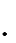 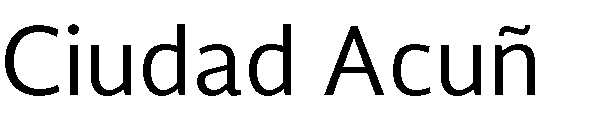 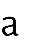 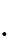 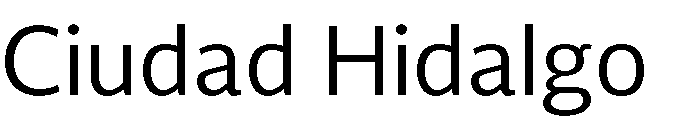 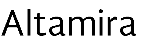 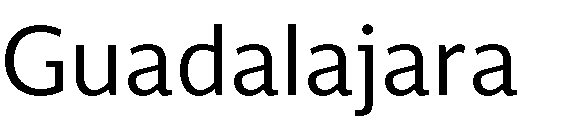 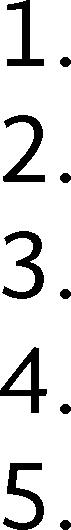 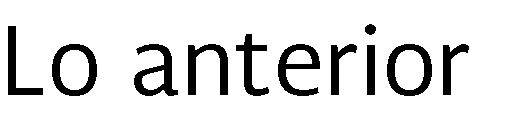 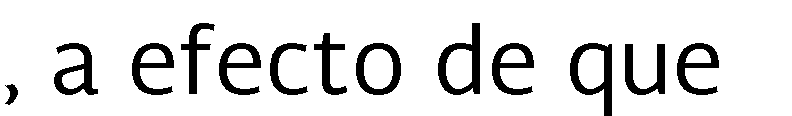 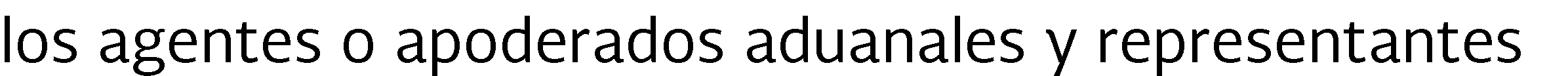 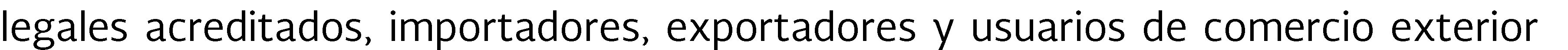 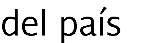 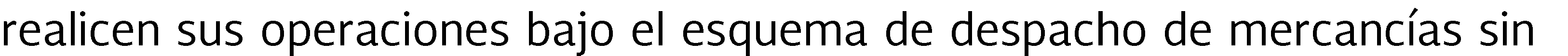 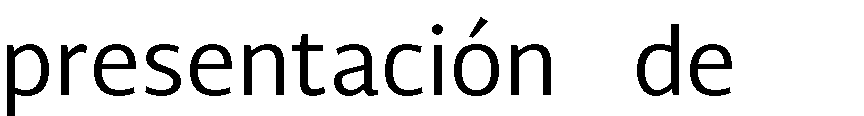 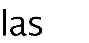 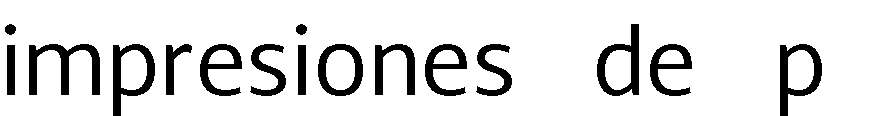 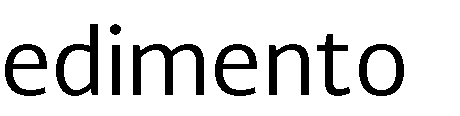 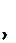 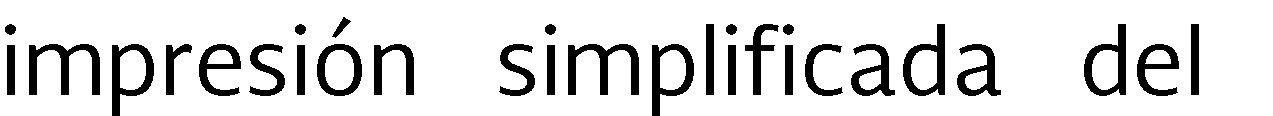 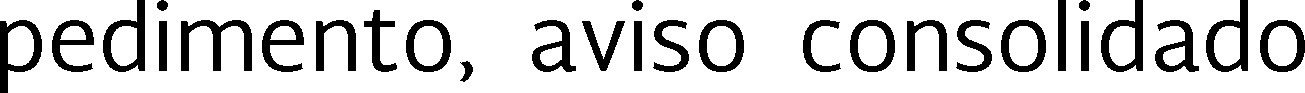 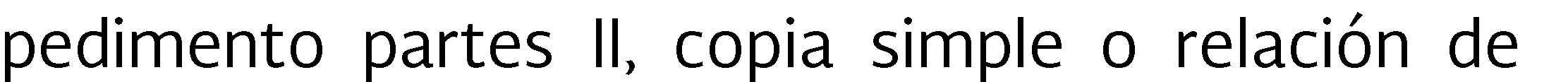 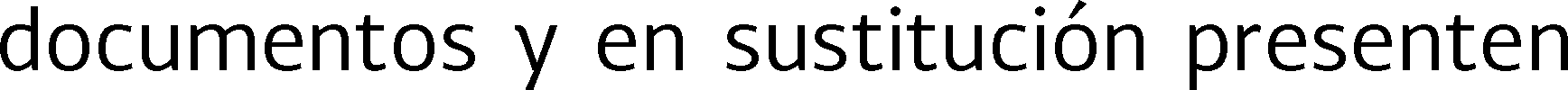 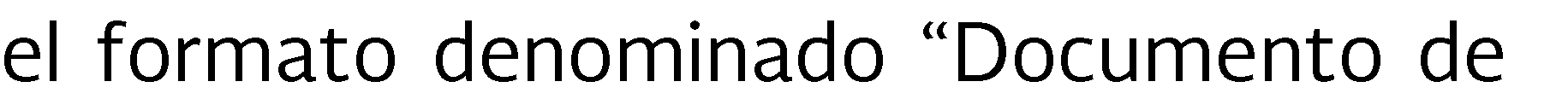 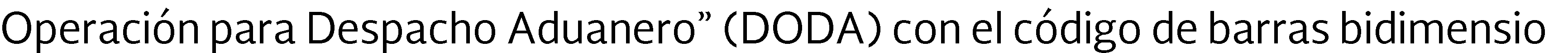 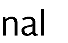 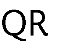 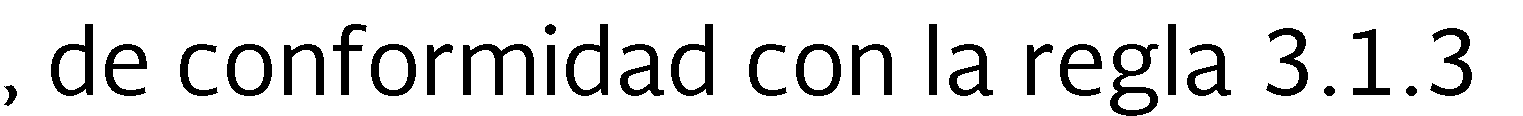 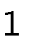 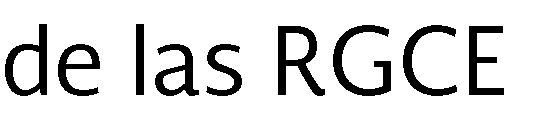 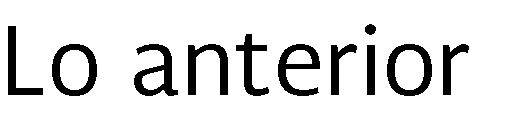 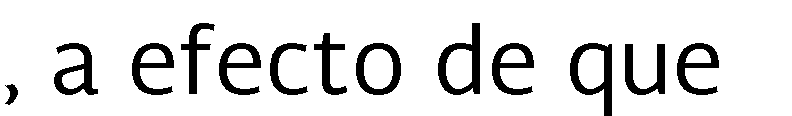 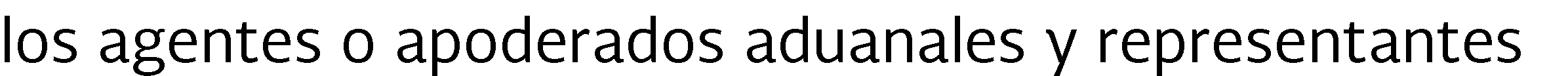 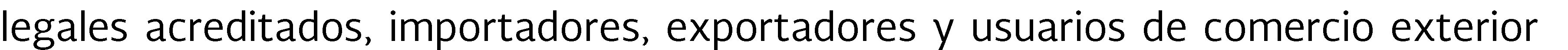 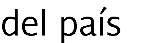 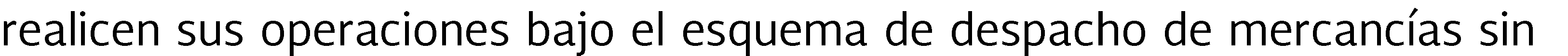 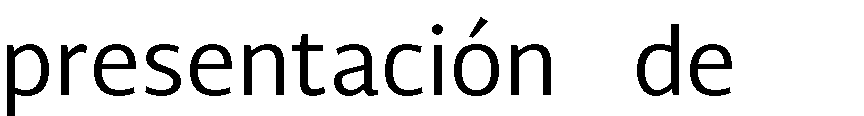 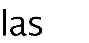 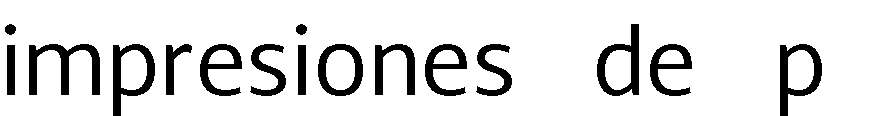 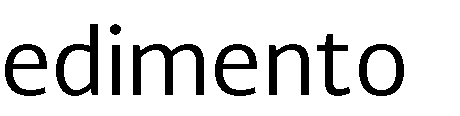 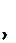 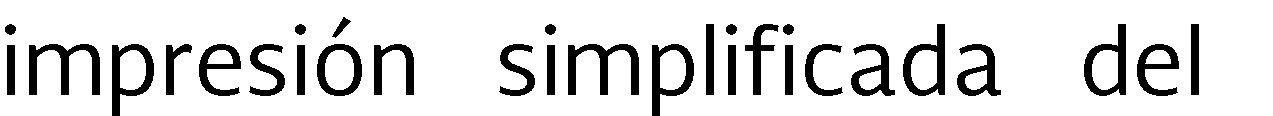 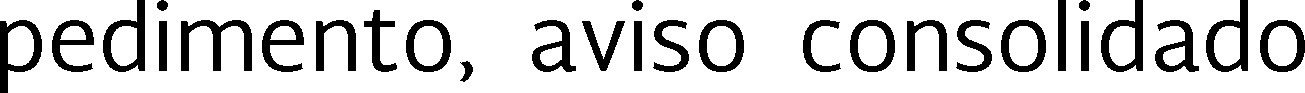 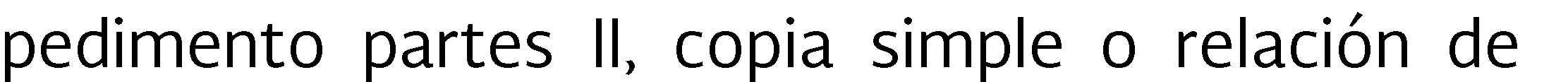 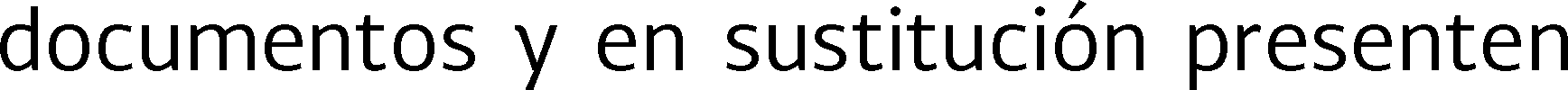 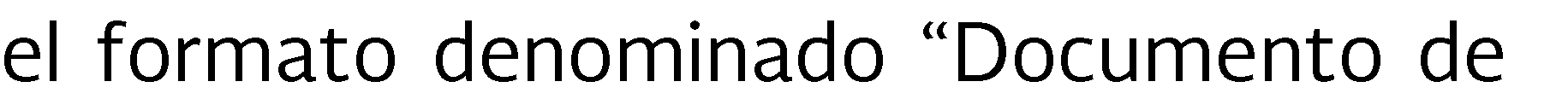 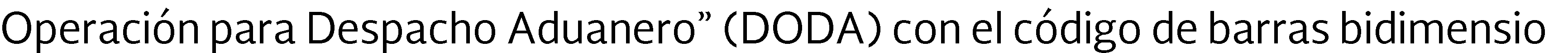 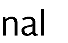 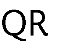 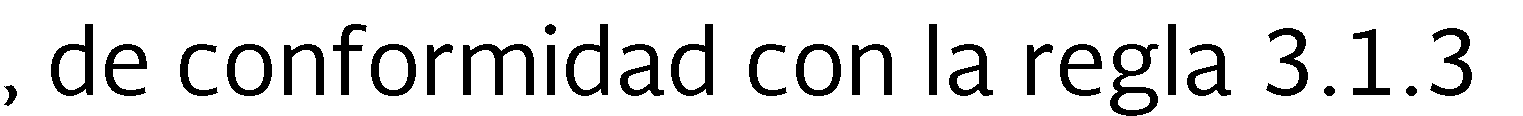 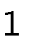 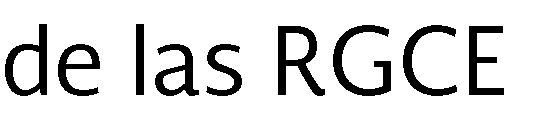 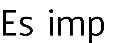 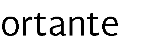 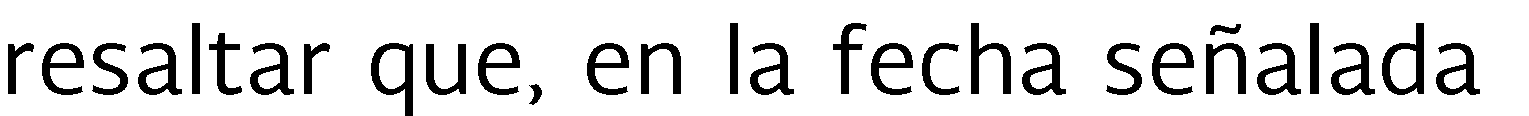 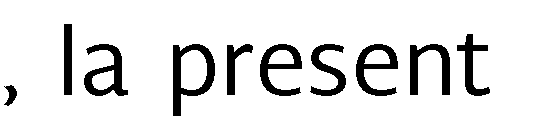 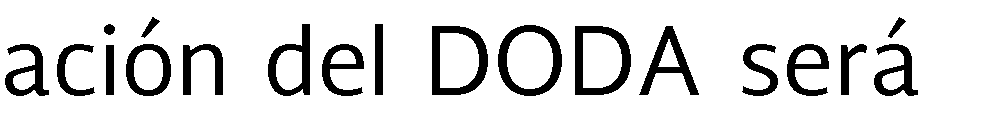 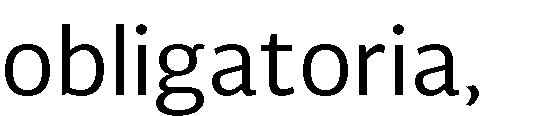 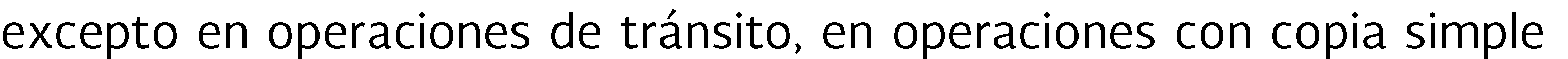 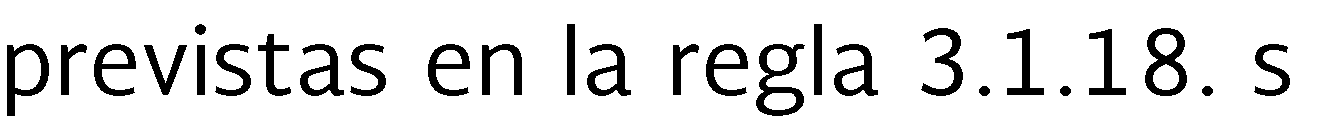 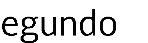 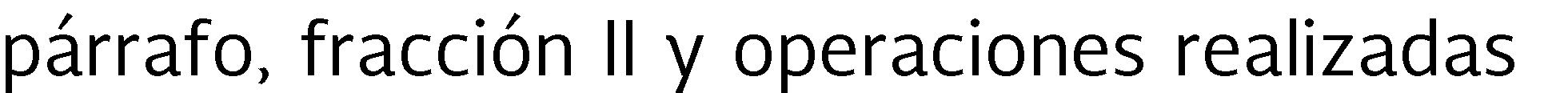 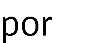 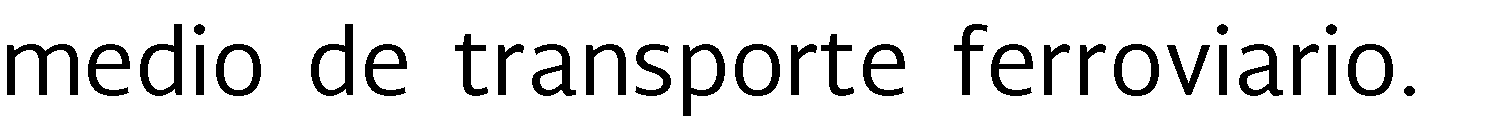 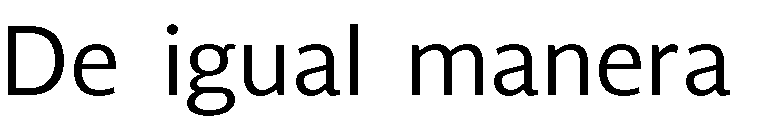 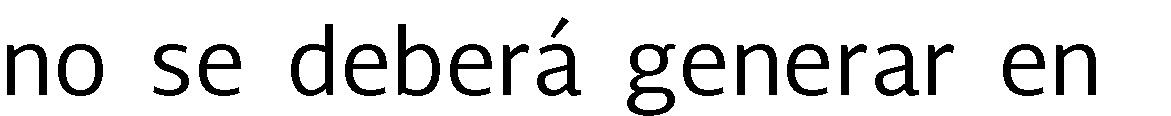 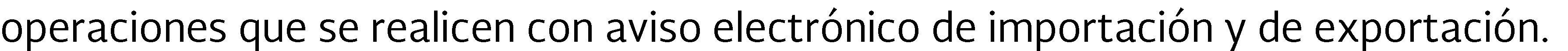 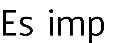 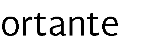 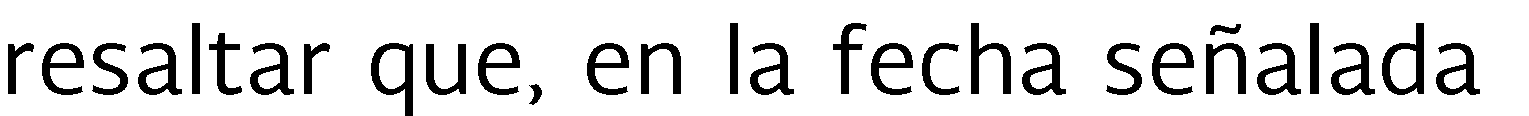 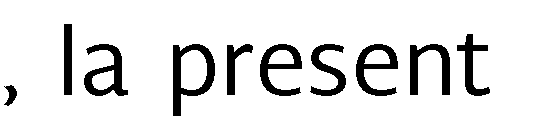 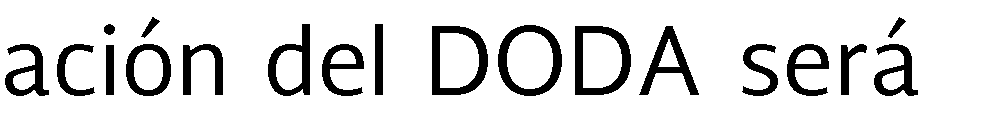 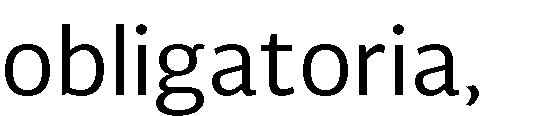 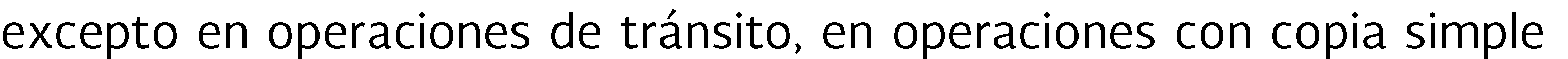 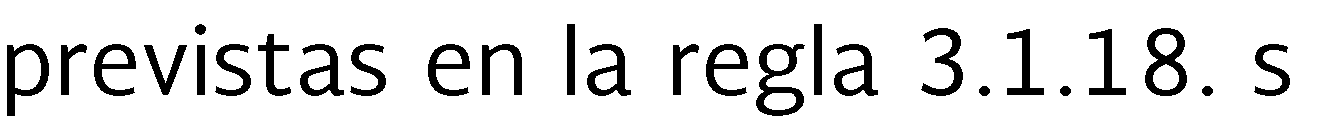 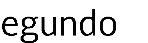 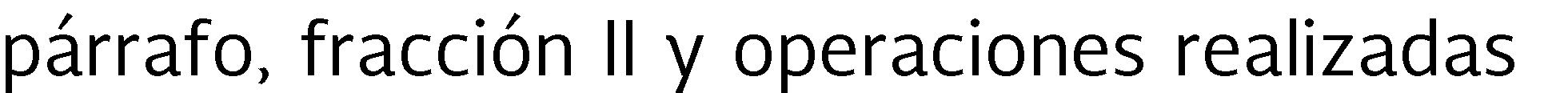 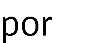 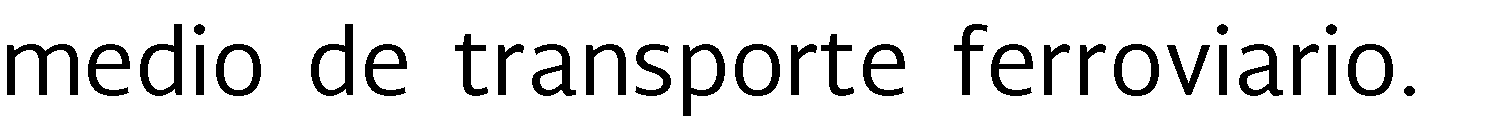 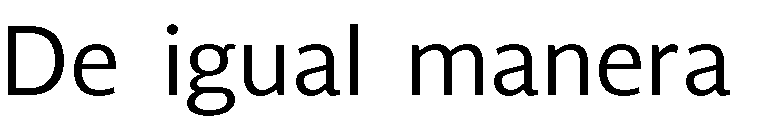 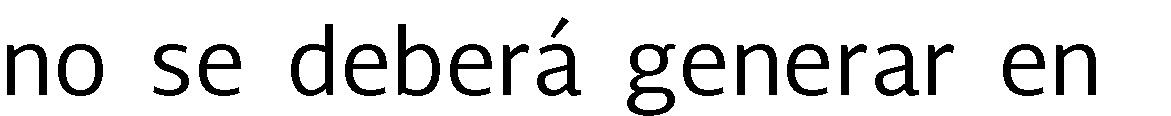 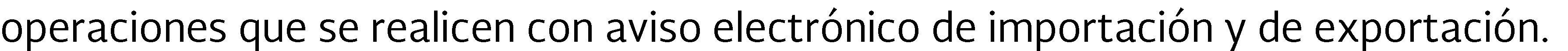 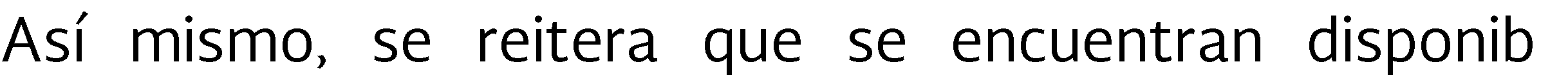 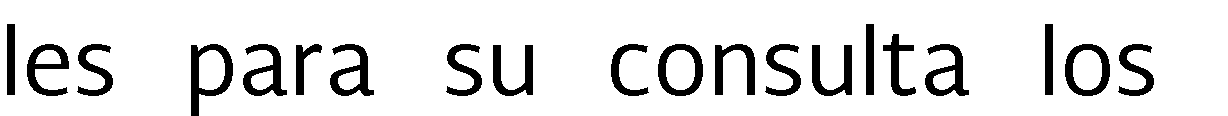 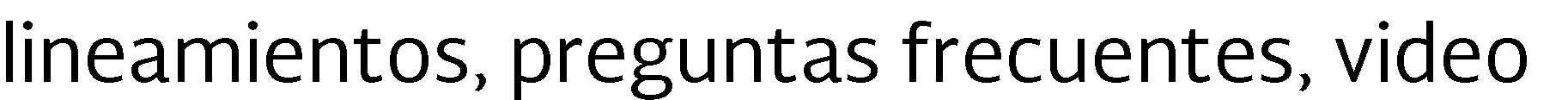 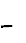 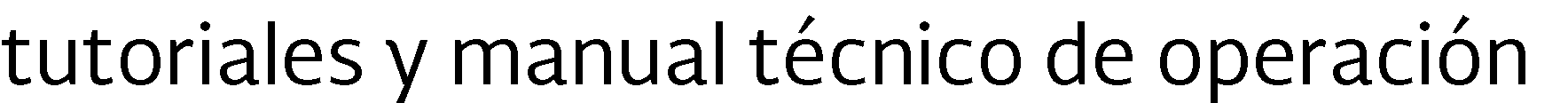 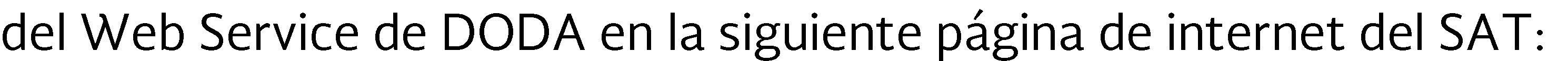 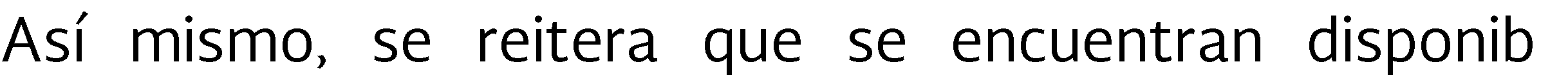 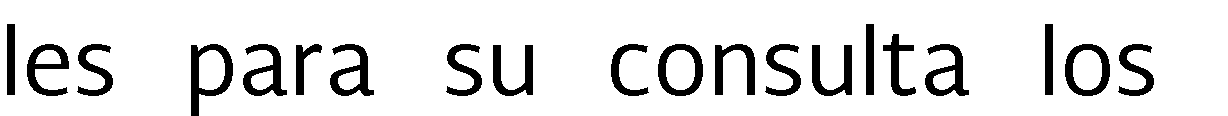 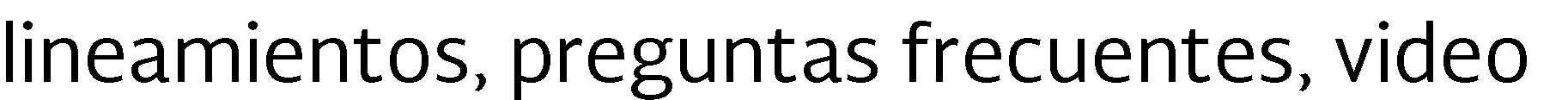 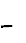 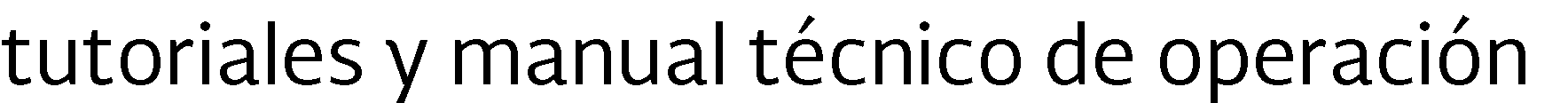 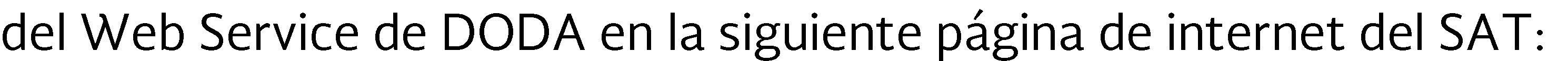 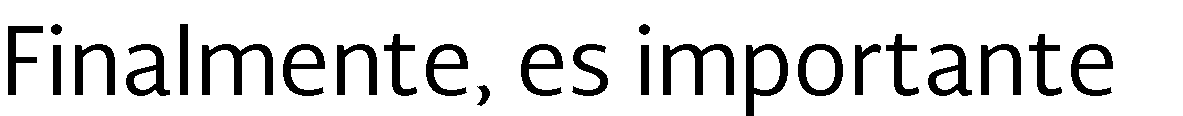 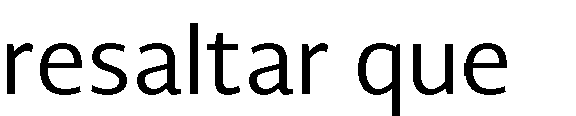 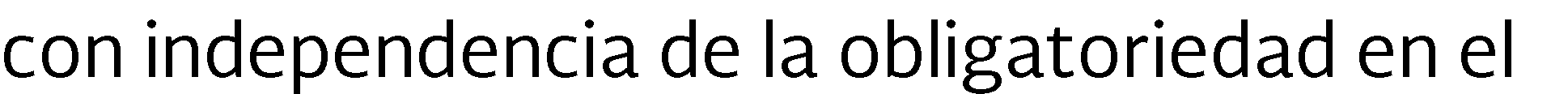 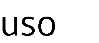 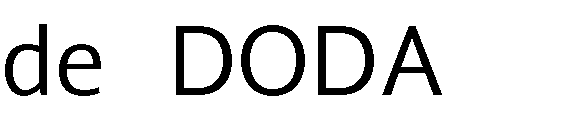 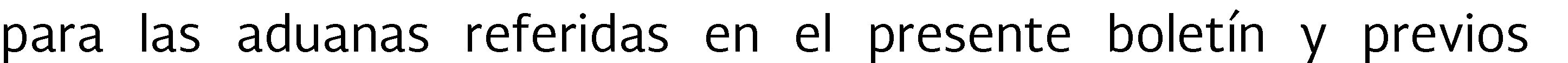 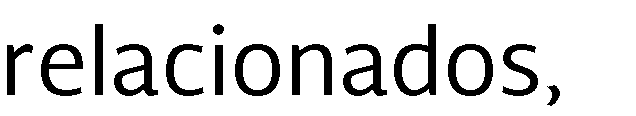 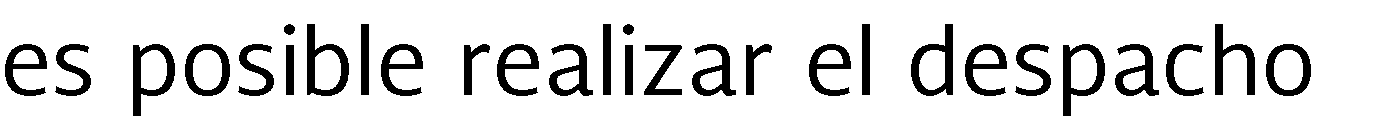 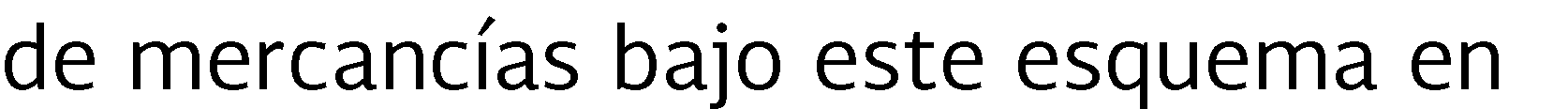 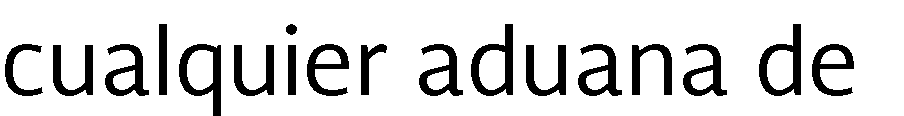 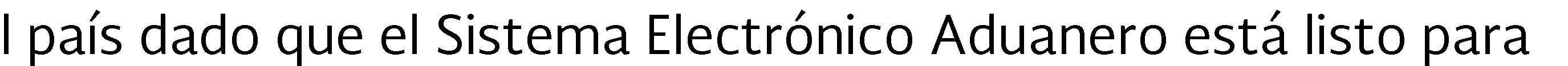 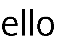 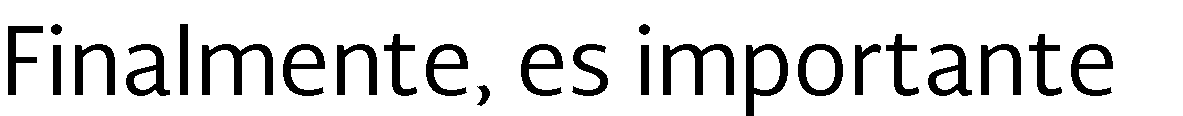 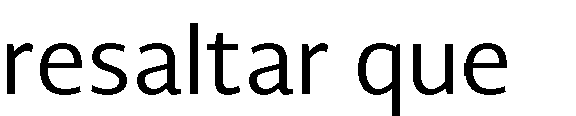 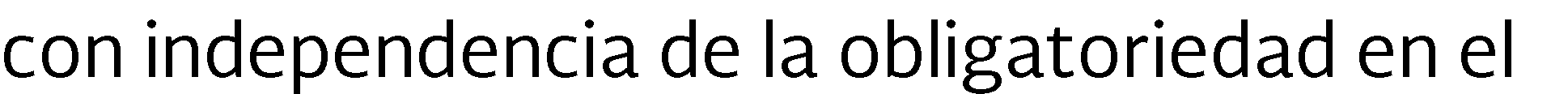 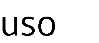 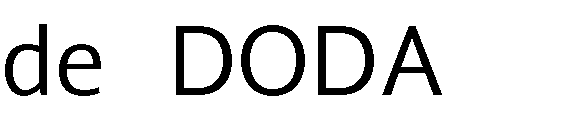 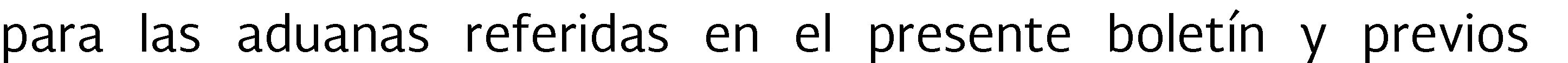 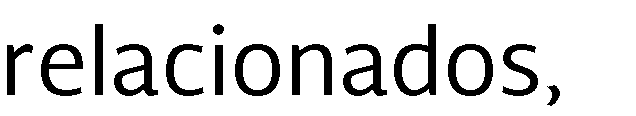 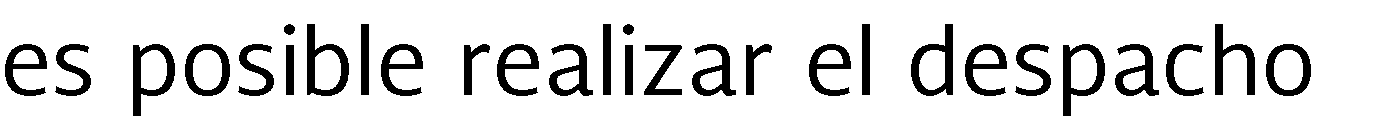 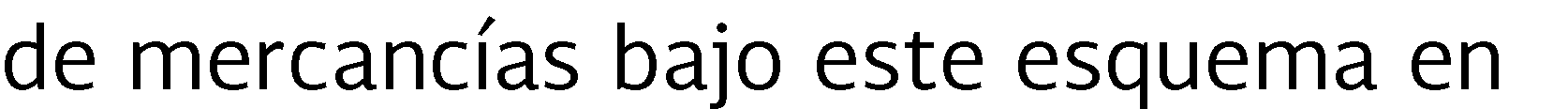 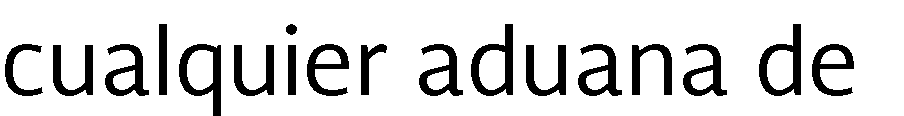 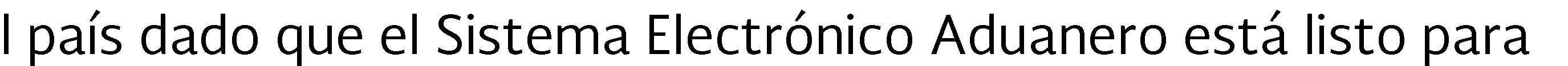 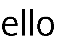 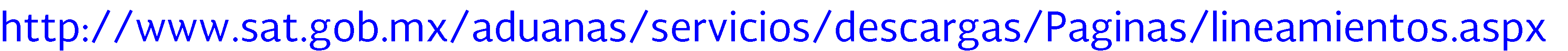 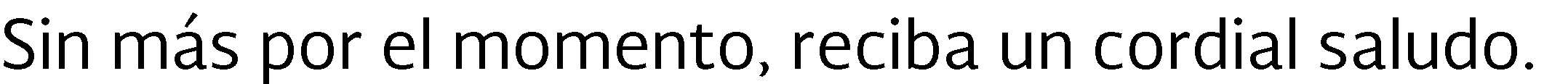 BOLETÍNTEMACONTENIDOP012

Boletín P012.pdf

DODASe informa que a partir del 16 de abril de 2018, se habilita el sistema electrónico aduanero para que de forma obligatoria se realice el despacho aduanero presentando el DODA, en las siguientes aduanas:Toluca.Ciudad Acuña.Ciudad Hidalgo.Altamira.Guadalajara.
Por lo anterior, los usuarios de comercio exterior deberán realizar sus operaciones bajo el esquema DODA con el código de barras bidimensional QR conforme a la regla 3.1.31. de las RGCE vigentes, sin la presentación de los pedimentos, aviso consolidado o relación de documentos. 

Asimismo, se precisa que las siguientes operaciones estarán exceptuadas de la aplicación del esquema DODA: Operaciones de Tránsito, Operaciones con copia simple (regla 3.1.18, segundo párrafo, fracción II), Operaciones que efectuen por medio de transporte ferroviario y Operaciones con Aviso electrónico de importación y exportación. 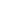 CONTENIDOEn el siguiente link se encuentran disponibles para consulta los lineamientos, preguntas frecuentes, videotutoriales y el manual técnico de operación del Web Service relativos al DODA.http://www.sat.gob.mx/aduanas/servicios/descargas/Paginas/lineamientos.aspx
Por último, se menciona que con independencia de la obligatoriedad en el uso del DODA para las aduanas antes señaladas y en aquellas donde esta habilitado el uso, es posible realizar el despacho de mercancías bajo este esquema en cualquier aduana del país dado que el Sistema Electrónico se encuentra listo para efectuar este tipo de operaciones.

Sin más por el momento, les recomendamos que consideren esta información al momento de realizar sus operaciones de comercio exterior.